NORAKSTS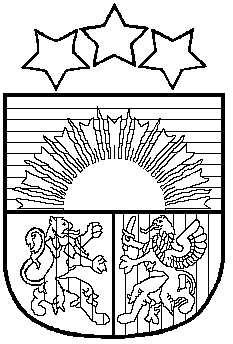 LATVIJAS REPUBLIKAPRIEKULES NOVADA PAŠVALDĪBAS DOMEReģistrācijas Nr. , Saules iela 1, Priekule, Priekules novads, LV-3434, tālrunis , fakss 63497937, e-pasts: dome@priekulesnovads.lvLĒMUMSPriekulē2015.gada 30.decembrī                 	                                                                             Nr.1758.Par saistošo noteikumu Nr.13 „Grozījumi Priekules novada pašvaldības 2015.gada 20.februāra saistošajos noteikumos Nr.2 „Par Priekules novada pašvaldības budžetu 2015.gadam”’’ apstiprināšanuPamatojoties uz Latvijas Republikas likuma „Par pašvaldībām” 21 pirmās daļas 2. punktu, 46.pantu, Latvijas Republikas likumu „Par pašvaldību budžetiem”, atklāti balsojot PAR - 14 deputāti (Malda Andersone, Inita Rubeze, Arnis Kvietkausks, Inese Kuduma, Rigonda Džeriņa, Vaclovs Kadaģis, Andis Eveliņš, Mārtiņš Mikāls, Ainars Cīrulis, Vija Jablonska, Arta Brauna, Tatjana Ešenvalde, Gražina Ķervija, Andris Džeriņš); PRET -  nav; ATTURAS -  nav; Priekules novada pašvaldības dome NOLEMJ:Apstiprināt Priekules novada pašvaldības saistošos noteikumus Nr.13 „Grozījumi 2015.gada 20.februāra Priekules novada pašvaldības saistošajos noteikumos Nr.2 „Par Priekules novada pašvaldības budžetu 2015.gadam”” (noteikumi pielikumā).Uzdot Priekules novada pašvaldības domes lietvedībai saistošos noteikumus triju dienu laikā pēc to parakstīšanas elektroniskā veidā nosūtīt Latvijas Republikas Vides aizsardzības un reģionālās attīstības ministrijai zināšanai.Pielikumā: Saistošie noteikumi Nr.13 „Grozījumi Priekules novada pašvaldības 2015.gada 20.februāra saistošajos noteikumos Nr.2 „Par Priekules novada pašvaldības budžetu 2015.gadam””.	Nosūtāms: Finanšu nodaļai, VARAM informācijaiPašvaldības domes priekšsēdētāja	(personiskais paraksts)		V.JablonskaNORAKSTS PAREIZSPriekules novada pašvaldības sekretāre						           	             D.TilgalePriekulē, 07.01.2016.LATVIJAS REPUBLIKAPRIEKULES NOVADA PAŠVALDĪBAS DOMEReģistrācijas Nr. 90000031601, Saules iela 1, Priekule, Priekules novads, LV-3434, tālrunis 63461006, fakss 63497937, e-pasts: APSTIPRINĀTI                                                                                        ar Priekules novada pašvaldībasdomes 30.12.2015. lēmumu (protokols Nr.17,58.)SAISTOŠIE NOTEIKUMI Nr.13Grozījumi Priekules novada pašvaldības domes2015.gada 20.februāra saistošajos noteikumos Nr.2„Par Priekules novada pašvaldības budžetu 2015.gadam”Izdoti saskaņā arLatvijas Republikas likumiem:„Par pašvaldībām” 21; 26. pantu;„Par pašvaldības budžetiem”.Izdarīt Priekules novada pašvaldības domes 20.02.2015. saistošajos noteikumos Nr.2 „Par Priekules novada pašvaldības budžetu 2015.gadam” šādus grozījumus:Izteikt 1.punktu šādā redakcijā saskaņā ar 1.pielikumu:budžeta līdzekļu atlikums uz gada sākumu EUR 539 109;ieņēmumi EUR 6 073 727;izdevumi EUR 6 670 817;aizdevumu atmaksa EUR 255 878;aizdevumu saņemšana EUR 326 540;akcijas un cita līdzdalība komersantu pamatkapitālā EUR 0;līdzekļu atlikums uz gada beigām EUR 12681.Izteikt 3. punktu šādā redakcijā saskaņā ar 3. pielikumu:līdzekļu atlikums uz gada sākumu EUR 1000;ieņēmumi EUR 11 337;izdevumi EUR 12 337.3.4.līdzekļu atlikums uz gada beigām EUR 0.”Saistošie noteikumi stājas spēkā nākamajā dienā pēc to parakstīšanas.Pašvaldības domes priekšsēdētāja	(personiskais paraksts)	              Vija Jablonska 